募集締切日：令和２年10月30日（金）１　訓練概要※受講希望者が定員に満たない場合は、訓練を中止する場合があります。２　受講申し込みについて受講希望者は、勤務する会社の同意を得たうえで、別紙「受講申込書」に所定事項を記入の上、FAXまたは郵送にて「あしたか職業訓練校」に提出して下さい。３　事前説明会及び面接について訓練を申し込まれた方を対象に下記日程で事前説明会及び個別面接を実施します。４　問い合わせ先（受講申込書郵送先）静岡県立あしたか職業訓練校　　　　	〒410-0301　沼津市宮本5-2電話：055-924-4380　FAX：055-924-7758　担当：鈴木・田代受講申込書貴校の障害者職業訓練・在職者訓練コース「ＩＴスキルサポート科」を申し込みます。静岡県立あしたか職業訓練校長　様　　　　　　　　　　　　　　令和２年　　月　　日（１）在職者訓練の受講動機をご記入ください。（２）現在、仕事をするうえで困っていること、身に付けたいことをご記入ください。（３）訓練は、土曜日の午後１時～午後４時までの３時間です。すべてに出席することは可能ですか。　訓練日：4日間　時間：12時間　　（　可・否　）（11月28日、12月5日、12日、19日）　　　　※公共交通機関をご利用ください。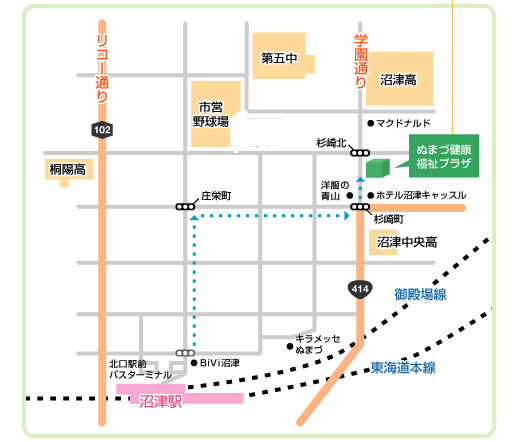 お車の方は、専用駐車場があります訓練生は無料です。徒　歩：JR沼津駅北口より徒歩 約15分。バ　ス：JR沼津駅南口バス乗り場　　　伊豆箱根６番乗り場　　　　富士急行７番乗り場　　　サンウェルぬまづ前(杉崎町北)バス停留場下車。実施会場ぬまづ健康福祉プラザ（サンウェルぬまづ）沼津市日の出町1-15　電話：055-922-2020ぬまづ健康福祉プラザ（サンウェルぬまづ）沼津市日の出町1-15　電話：055-922-2020ぬまづ健康福祉プラザ（サンウェルぬまづ）沼津市日の出町1-15　電話：055-922-2020訓練委託先渡邉邦彦　（元静岡県立沼津技術専門校非常勤講師）渡邉邦彦　（元静岡県立沼津技術専門校非常勤講師）渡邉邦彦　（元静岡県立沼津技術専門校非常勤講師）訓練科名ＩＴスキルサポート科　（在職者訓練コース）定員10名（最低３名）訓練日令和２年11月28日（土）～12月19日（土）の下記4日間（11月28日、12月5日、12日、19日）令和２年11月28日（土）～12月19日（土）の下記4日間（11月28日、12月5日、12日、19日）令和２年11月28日（土）～12月19日（土）の下記4日間（11月28日、12月5日、12日、19日）訓練内容＜ＩＴスキル等基本知識の習得＞・情報セキュリティとデバイス、・ＳＮＳとクラウドサービス、・クラウドサービスの連携・サポートアプリの使い方等＜ＩＴスキル等基本知識の習得＞・情報セキュリティとデバイス、・ＳＮＳとクラウドサービス、・クラウドサービスの連携・サポートアプリの使い方等＜ＩＴスキル等基本知識の習得＞・情報セキュリティとデバイス、・ＳＮＳとクラウドサービス、・クラウドサービスの連携・サポートアプリの使い方等訓練時間午後１時　～　午後４時　（4日間、計12時間）午後１時　～　午後４時　（4日間、計12時間）午後１時　～　午後４時　（4日間、計12時間）対象者雇用契約に基づき企業等に現に在職している障害者（障害者手帳所持者）雇用契約に基づき企業等に現に在職している障害者（障害者手帳所持者）雇用契約に基づき企業等に現に在職している障害者（障害者手帳所持者）受講料無料　※テキストは不要、職業訓練生総合保険は自己負担による任意加入無料　※テキストは不要、職業訓練生総合保険は自己負担による任意加入無料　※テキストは不要、職業訓練生総合保険は自己負担による任意加入通所方法公共交通機関をご利用ください。　車の方は専用駐車場を利用できます（無料）。公共交通機関をご利用ください。　車の方は専用駐車場を利用できます（無料）。公共交通機関をご利用ください。　車の方は専用駐車場を利用できます（無料）。訓練目標◆ＳＮＳやクラウドの活用で仕事をスムーズにする◆◆ＳＮＳやクラウドの活用で仕事をスムーズにする◆◆ＳＮＳやクラウドの活用で仕事をスムーズにする◆会　　場ぬまづ健康福祉プラザ（サンウェルぬまづ）　ＯＡルーム沼津市日の出町1-15　　電話：055-922-2020ぬまづ健康福祉プラザ（サンウェルぬまづ）　ＯＡルーム沼津市日の出町1-15　　電話：055-922-2020ぬまづ健康福祉プラザ（サンウェルぬまづ）　ＯＡルーム沼津市日の出町1-15　　電話：055-922-2020日　　時令和２年10月31日（土）13時～持ち物筆記用具、障害者手帳申込者現住所〒　　　　　　　　　　　　　　　　　　　　℡ふりがな氏　　名　　　　　　　　　　　　　　　　　　　（　男・女　）生年月日　　　　年　　　月　　　日生（　　　歳）障害の種別身体・知的・精神・（　　　）級　○で囲んでください。事業所の住所または所在地〒　　　　　　　　　　　　　　　　　　　　℡事業所の名称　　　事業所担当者氏名(　　　　　　　　　　　　　　　　　)事業所規模A． 29人以下　　B． 99人以下 　　C.299人以下 D．499人以下　　E．999人以下 　　F.1000人以上勤務内容勤務時間週（　　　）日、　　　日（　　　）時間経験年数　　　　年　　　　ヵ月